Nombre_________________________________________Fecha__________________Menu Project-20 puntos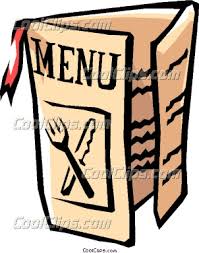 Un restaurante nuevoYou are opening a new restaurant in town with typical Latin cuisine.  Pick a country of interest and create the most interesting, colorful, and mouth-watering menu you can imagine! Since you are in charge, you get to decide what type of food you are going to offer. The menu must include the following:Country of interest  (Ex. Colombia, Venezuela, Ecuador, Mexico, España)Cover with the name of your restaurant and hours of operationComidas– at least 3 in each category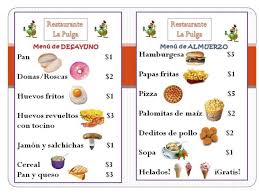 Appetizers 		AperitivosSoups or salads	Sopas	o EnsaladasEntrees		Platos Principales	Beverages		Bebidas	Desserts 		PostresPricing – research the currency of that country and make the food prices realistic.Pictures of foods (one per category)Description of your food. (Adjectives) What is it? How does it taste? What is it like?You will be using this menu in the future to advertise your restaurant, so make a menu you will be proud of presenting it to your classmates!¡ORGANÍZATE! (Braintstorm)Nombre del tu restaurante: _____________________Pais de menu:  __________________Rubrica para los Menús				Me llamo ________________Your writing will be graded on the following.Nota: ________________________Comentario: AperitivosSopasEnsaladasPlato PrincipalBebidasPostres1234VocabularyIncompleteSomewhat completeGenerally CompleteCompleteWriter uses none of the appropriate functions and vocabulary for the topic.Writer uses few of the appropriate vocabulary for the topic.Writer usually uses the appropriate vocabulary for the topic.Writer uses the appropriate vocabulary for the topicComprehensibilitySeldom comprehensibleSometimes comprehensibleUsually comprehensibleComprehensibleReader can understand Little of what the writer is trying to communicate.Readers can understand less than half of what the writer is trying to communicate.Reader can understand most of what the writer is trying to communicate.Reader can understand ALL of what the writer is trying to communicate.AccuracySeldom accurateSometimes accurateUsually accurateAccurateWriter makes a significant number of errors in language usage.Writer has some problems with language usage.Writer usually uses grammar, spelling, word order and punctuation correctly.Writer uses grammar, spelling, word order and punctuation correctly.OrganizationPoorly organizedSomewhat organizedGenerally well-organizedWell-organizedPresentation lacks logical order.Presentation is somewhat illogical and confusing in places.Presentation is generally logical and effective with a few minor problems.Presentation is logical and effective.EffortMinimal effortModerate effortGood effortExcellent effortWriter fulfills few of the requirements for the assignment.Writer fulfills some of the requirements of the assignment.Writer fulfills all of the requirements of the assignment.Writer exceeds the requirements of the assignment and has put CARE AND EFFORT into the process.